Üniversitemiz ihtiyaçlarına binaen aşağıda cins ve miktarı belirtilen mal/malzeme veya hizmet 4734 Sayılı Kanunun ilgili maddeleri uyarınca satın alınacaktır. Cins ve nevi belirtilen mal/hizmet ve emtiaların KDV hariç olmak üzere satın alınma fiyat teklifinizin 19/04/2021 tarihinde saat 14:00’ a kadar bildirilmesi rica olunur.1- Teklif KDV hariç Türk Lirası ( TL ) olarak bildirilecektir.2- İdare gerek gördüğünde satın alınan malzeme bedeli tutarınca sözleşme yapabilir.3- Malzemeler ....……………………………… Teslimi olacaktır.4- 4734 sayılı Kamu İhale Kanunu 22 (a.b.c,d) maddesi gereğince mal alımı konusu iş için kendimiz veya başkaları adına doğrudan veya dolaylı olarak, asaleten veya vekaleten birden fazla teklif vermediğimizi beyan ediyoruz.5- Aldığınız herhangi bir teklifi veya en düşük teklifi seçmek zorunda olmadığınızı kabul ediyoruz konusu işle ilgili olmak üzere idarenizce yapılacak / yaptırılacak diğer işlerde idareniz çıkarlarına aykırı düşecek hiçbir eylem ve oluşum içinde olmayacağımızı taahhüt ederiz.6-Aşağıda yer alan mail posta adresine gönderilmesini kabul ediyoruz.7-Teslim edilen mal/malzeme Teknik Şartnameye uygun olmaması halinde yeni mallar ile değiştirilmesi için teslim süresi içerisinde 1 defaya mahsus yükleniciye teslim imkanı verilecektir. Mail: imid@hakkari.edu.tr                                                                                                       Firma Kaşe/İmza                     Firma Tc No:Firma Vergi No: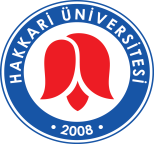 T.C.HAKKARİ ÜNİVERSİTESİ REKTÖRLÜĞÜ 
İDARİ VE MALİ İŞLER DAİRE BAŞKANLIĞIDOĞRUDAN TEMİN TUTANAĞI(TEKLİF MEKTUBU)SATINALINACAK / YAPTIRILACAK MAL VE HİZMETİNSATINALINACAK / YAPTIRILACAK MAL VE HİZMETİNSATINALINACAK / YAPTIRILACAK MAL VE HİZMETİNSATINALINACAK / YAPTIRILACAK MAL VE HİZMETİNSATINALINACAK / YAPTIRILACAK MAL VE HİZMETİNSATINALINACAK / YAPTIRILACAK MAL VE HİZMETİNS.NMalzeme / CinsiMiktarıBirimiBirim FiyatıToplam Tutarı1Projektör2Adet2Çatı Saçı (6 Metrelik)50Adet3Çatı Silikonu30Adet4Tropez Vida1000Adet5Bayrak direği (Standartlara Uygun)1Adet6Üniversite flama direği (Standartlara Uygun)1Adet7Bayrak (100x150 cm)2Adet8Flama (100x150 cm)2Adet9Bayrak (250x300 cm)2Adet10Teleskopik bayrak direği yatay1Adet11Teleskopik flama direği yatay1Adet12Tören Çelengi1Adet1323 Watt ampul4Adet14Kare buat kapağı1Adet15Pencere camı (Isıcam) 1Adet16Duşakabin 1Adet17Wc Taşı1Adet18Fayans3Kutu19Silikon1Adet20100x45 Dirsek3Adet21100x90 Dirsek1Adet22Wc Es1Adet23100x500 Boru2Adet24Kum2Torba25Çimento (25 Kg)1Torba26Wc Musluğu1Adet2720’lik Manşon2Adet2820’lik Dirsek5Adet2920’lik İç Dişli Dirsek2Adet3020’lik PPRC Boru1Boy3120’lik T1AdetTOPLAMTOPLAMTOPLAMTOPLAM